ПРАВИТЕЛЬСТВО КУРСКОЙ ОБЛАСТИПОСТАНОВЛЕНИЕот 28 июня 2023 г. N 705-ппОБ УТВЕРЖДЕНИИ ПРАВИЛ ПРЕДОСТАВЛЕНИЯ ГРАНТА В ФОРМЕ СУБСИДИИАВТОНОМНОЙ НЕКОММЕРЧЕСКОЙ ОРГАНИЗАЦИИ "ЦЕНТР ГРАЖДАНСКИХИ СОЦИАЛЬНЫХ ИНИЦИАТИВ КУРСКОЙ ОБЛАСТИ" НА ФИНАНСОВОЕОБЕСПЕЧЕНИЕ ЗАТРАТ НА РЕАЛИЗАЦИЮ МЕРОПРИЯТИЙПО ПРЕДОСТАВЛЕНИЮ ГРАНТОВ НЕКОММЕРЧЕСКИМ НЕПРАВИТЕЛЬСТВЕННЫМОРГАНИЗАЦИЯМ, УЧАСТВУЮЩИМ В КОНКУРСЕ НА ПРЕДОСТАВЛЕНИЕГРАНТОВ ГУБЕРНАТОРА КУРСКОЙ ОБЛАСТИ НА РАЗВИТИЕГРАЖДАНСКОГО ОБЩЕСТВАВ соответствии с Федеральным законом от 12 января 1996 года N 7-ФЗ "О некоммерческих организациях", Постановлением Правительства Российской Федерации от 18 сентября 2020 г. N 1492 "Об общих требованиях к нормативным правовым актам, муниципальным правовым актам, регулирующим предоставление субсидий, в том числе грантов в форме субсидий, юридическим лицам, индивидуальным предпринимателям, а также физическим лицам - производителям товаров, работ, услуг, и о признании утратившими силу некоторых актов Правительства Российской Федерации и отдельных положений некоторых актов Правительства Российской Федерации", статьей 78.1 Бюджетного кодекса Российской Федерации Правительство Курской области постановляет:Утвердить прилагаемые Правила предоставления гранта в форме субсидии автономной некоммерческой организации "Центр гражданских и социальных инициатив Курской области" на финансовое обеспечение затрат на реализацию мероприятий по предоставлению грантов некоммерческим неправительственным организациям, участвующим в конкурсе на предоставление грантов Губернатора Курской области на развитие гражданского общества.И.о. первого заместителя ГубернатораКурской области -Председателя ПравительстваКурской областиА.В.ДЕДОВУтвержденыпостановлениемПравительства Курской областиот 28 июня 2023 г. N 705-ппПРАВИЛАПРЕДОСТАВЛЕНИЯ ГРАНТА В ФОРМЕ СУБСИДИИ АВТОНОМНОЙНЕКОММЕРЧЕСКОЙ ОРГАНИЗАЦИИ "ЦЕНТР ГРАЖДАНСКИХ И СОЦИАЛЬНЫХИНИЦИАТИВ КУРСКОЙ ОБЛАСТИ" НА ФИНАНСОВОЕ ОБЕСПЕЧЕНИЕ ЗАТРАТНА РЕАЛИЗАЦИЮ МЕРОПРИЯТИЙ ПО ПРЕДОСТАВЛЕНИЮ ГРАНТОВНЕКОММЕРЧЕСКИМ НЕПРАВИТЕЛЬСТВЕННЫМ ОРГАНИЗАЦИЯМ, УЧАСТВУЮЩИМВ КОНКУРСЕ НА ПРЕДОСТАВЛЕНИЕ ГРАНТОВ ГУБЕРНАТОРА КУРСКОЙОБЛАСТИ НА РАЗВИТИЕ ГРАЖДАНСКОГО ОБЩЕСТВАI. Общие положения о предоставлении гранта1.1. Настоящие Правила устанавливают цели, условия и порядок предоставления гранта в форме субсидии из областного бюджета региональному оператору - автономной некоммерческой организации "Центр гражданских и социальных инициатив Курской области" на финансовое обеспечение затрат на реализацию мероприятий по предоставлению грантов некоммерческим неправительственным организациям, участвующим в конкурсе на предоставление грантов Губернатора Курской области на развитие гражданского общества (далее - региональный оператор, субсидия, некоммерческая организация).1.2. Предоставление субсидии региональному оператору из областного бюджета осуществляется главным распорядителем средств областного бюджета - Министерством внутренней и молодежной политики Курской области (далее - Министерство).1.3. Субсидия выделяется за счет средств областного бюджета, предусмотренных на реализацию государственной программы Курской области "Развитие культуры в Курской области", утвержденной постановлением Администрации Курской области от 08.10.2013 N 700-па, в соответствии со сводной бюджетной росписью областного бюджета в пределах лимитов бюджетных обязательств, доведенных в установленном порядке Министерству как получателю средств областного бюджета, на цели, указанные в пункте 1.4 настоящих Правил.1.4. Субсидия направляется на финансовое обеспечение затрат на реализацию мероприятий по предоставлению грантов некоммерческим организациям, участвующим в конкурсе на предоставление грантов Губернатора Курской области на развитие гражданского общества.1.5. Сведения о субсидии размещаются на едином портале бюджетной системы Российской Федерации в информационно-телекоммуникационной сети "Интернет" не позднее 15-го рабочего дня, следующего за днем принятия закона об областном бюджете на очередной финансовый год и на плановый период (закона о внесении изменений в закон об областном бюджете на текущий финансовый год и на плановый период).II. Предоставление гранта в форме субсидиирегиональному оператору2.1. Условием предоставления субсидии региональному оператору является соблюдение региональным оператором по состоянию на дату подачи заявления следующих требований:а) отсутствие у регионального оператора неисполненной обязанности по уплате налогов, сборов, страховых взносов, пеней, штрафов, процентов, подлежащих уплате в соответствии с законодательством Российской Федерации о налогах и сборах;б) отсутствие у регионального оператора просроченной задолженности по возврату в областной бюджет субсидий, бюджетных инвестиций, предоставленных в том числе в соответствии с иными правовыми актами, и иной просроченной (неурегулированной) задолженности по денежным обязательствам перед Курской областью;в) региональный оператор не должен находиться в процессе реорганизации (за исключением реорганизации в форме присоединения к региональному оператору другого юридического лица), ликвидации, в отношении него не введена процедура банкротства и его деятельность не приостановлена в порядке, предусмотренном законодательством Российской Федерации;г) региональный оператор не должен являться иностранным юридическим лицом, в том числе местом регистрации которого является государство или территория, включенные в утверждаемый Министерством финансов Российской Федерации перечень государств и территорий, используемых для промежуточного (офшорного) владения активами в Российской Федерации (далее - офшорные компании), а также российским юридическим лицом, в уставном (складочном) капитале которого доля прямого или косвенного (через третьих лиц) участия офшорных компаний в совокупности превышает 25 процентов (если иное не предусмотрено законодательством Российской Федерации). При расчете доли участия офшорных компаний в капитале российских юридических лиц не учитывается прямое и (или) косвенное участие офшорных компаний в капитале публичных акционерных обществ (в том числе со статусом международной компании), акции которых обращаются на организованных торгах в Российской Федерации, а также косвенное участие таких офшорных компаний в капитале других российских юридических лиц, реализованное через участие в капитале указанных публичных акционерных обществ;д) региональный оператор не получает средства из бюджета Курской области на основании иных нормативных правовых актов Курской области на цели, указанные в пункте 1.4 настоящих Правил.2.2. Субсидия предоставляется на основании соглашения, дополнительного соглашения к соглашению, заключенного между Министерством и региональным оператором, в соответствии с типовыми формами, установленными финансовым органом Курской области.Соглашение должно содержать следующие положения:а) перечень основных мероприятий по проведению конкурса на предоставление грантов Губернатора Курской области на развитие гражданского общества;б) значения результатов предоставления субсидии;в) план-график перечисления субсидии;г) согласие регионального оператора на осуществление в отношении него Министерством проверки соблюдения порядка и условий предоставления субсидии, в том числе в части достижения результатов предоставления субсидии, а также проведения органами государственного финансового контроля Курской области проверок соблюдения условий и порядка предоставления субсидии в соответствии со статьями 268.1 и 269.2 Бюджетного кодекса Российской Федерации;д) размер субсидии, предоставляемой региональному оператору;е) порядок, сроки и форма представления отчетности об использовании субсидии;ж) порядок осуществления контроля за исполнением условий соглашения;з) обязанность и условия возврата субсидии в случае использования субсидии не по целевому назначению;и) обязанность возврата остатка неиспользованной субсидии;к) ответственность сторон за нарушение условий соглашения;л) требование о согласовании новых условий соглашения или о расторжении соглашения при недостижении согласия по новым условиям, в случае уменьшения Министерству ранее доведенных лимитов бюджетных обязательств, указанных в пункте 1.3 настоящих Правил, приводящего к невозможности предоставления субсидии в размере, определенном в соглашении;м) запрет приобретения за счет полученной субсидии иностранной валюты;н) иные условия, определяемые по соглашению сторон.2.3. Предоставление субсидии региональному оператору осуществляется при условии предоставления региональным оператором в Министерство следующих документов:а) заявление на предоставление субсидии по форме согласно приложению N 1 к настоящим Правилам;б) размер перечисляемой субсидии, определяемый справкой-расчетом по форме согласно приложению N 2 к настоящим Правилам;в) справка, подписанная руководителем регионального оператора (или иным уполномоченным лицом), подтверждающая отсутствие у регионального оператора на дату подачи заявления неисполненной обязанности по уплате налогов, сборов, страховых взносов, пеней, штрафов, процентов, подлежащих уплате в соответствии с законодательством Российской Федерации о налогах и сборах (за исключением сумм, по которым имеется вступившее в законную силу решение суда о признании обязанности регионального оператора по уплате этих сумм исполненной);г) справка, подписанная руководителем регионального оператора (или иным уполномоченным лицом), подтверждающая отсутствие у регионального оператора на дату подачи заявления задолженности по возврату в областной бюджет субсидий, бюджетных инвестиций, предоставленных в том числе в соответствии с иными правовыми актами, и иной просроченной (неурегулированной) задолженности по денежным обязательствам перед Курской областью;д) справка, подписанная руководителем регионального оператора (или иным уполномоченным лицом), подтверждающая, что на дату подачи заявления региональный оператор не находится в процессе реорганизации (за исключением реорганизации в форме присоединения к региональному оператору другого юридического лица), ликвидации, в отношении него не введена процедура банкротства и его деятельность не приостановлена в порядке, предусмотренном законодательством Российской Федерации;е) справка, подписанная руководителем регионального оператора (или иным уполномоченным лицом), подтверждающая, что на дату подачи заявления региональный оператор не является офшорной компанией, а также российским юридическим лицом, в уставном (складочном) капитале которого доля прямого или косвенного (через третьих лиц) участия офшорных компаний в совокупности превышает 25 процентов (если иное не предусмотрено законодательством Российской Федерации);ж) справка, подписанная руководителем регионального оператора (или иным уполномоченным лицом), подтверждающая, что на дату подачи заявления региональный оператор не получает средства из областного бюджета на основании иных нормативных правовых актов Курской области на цели, указанные в пункте 1.4 настоящих Правил.Заявление, указанное в подпункте "а" настоящего пункта, регистрируется в день его подачи в системе автоматизации делопроизводства и документооборота "ДЕЛО".Ответственность за достоверность информации, содержащейся в документах, несет региональный оператор.2.4. Министерство в течение 10 рабочих дней со дня регистрации заявления:а) посредством межведомственного запроса, в том числе в электронной форме с использованием единой системы межведомственного электронного взаимодействия и подключаемых к ней региональных систем межведомственного электронного взаимодействия, запрашивает и получает от Федеральной налоговой службы сведения о наличии (отсутствии) у регионального оператора неисполненной обязанности по уплате налогов, сборов, страховых взносов, пеней, штрафов, процентов, подлежащих уплате в соответствии с законодательством Российской Федерации о налогах и сборах на дату регистрации заявления на предоставление субсидии, а также выписку из Единого государственного реестра юридических лиц на дату регистрации заявления о предоставлении субсидии;б) осуществляет проверку предоставленных документов, указанных в пункте 2.3 настоящих Правил, и принимает решение о предоставлении субсидии региональному оператору либо об отказе в предоставлении субсидии и возврате документов с указанием причины отказа;в) в случае отсутствия оснований для отказа в предоставлении субсидии Министерство заключает с региональным оператором соглашение;г) предоставляет в Управление Федерального казначейства по Курской области для перечисления субсидии на расчетный счет регионального оператора, открытый в российской кредитной организации, платежный документ и справку-расчет по форме согласно приложению N 2 к настоящим Правилам.В случае отказа в предоставлении субсидии региональному оператору в течение 5 календарных дней со дня принятия решения направляется соответствующее уведомление с указанием причин отказа и возвращаются предоставленные документы (за исключением случаев отказа в предоставлении субсидии из-за отсутствия лимита бюджетных обязательств) нарочным способом с распиской в получении или по почте заказным письмом с уведомлением о вручении.Субсидии перечисляются Министерством в соответствии с утвержденными лимитами бюджетных обязательств в течение 10 рабочих дней со дня принятия решения о предоставлении субсидии, указанного в подпункте "б" настоящего пункта.Размеры перечисляемых субсидий определяются справками-расчетами по форме согласно приложению N 2 к настоящим Правилам, включающими затраты, предусмотренные сметой расходов регионального оператора.Размер субсидии не может превышать объема бюджетных ассигнований, предусмотренных Министерству сводной бюджетной росписью.2.5. Основаниями для отказа региональному оператору в предоставлении субсидии являются:а) несоответствие предоставленных документов требованиям, определенным в соответствии с пунктом 2.3 настоящих Правил, или непредоставление (предоставление не в полном объеме) указанных документов;б) несоответствие регионального оператора условиям и требованиям, установленным настоящими Правилами;в) отсутствие лимита бюджетных обязательств на соответствующий финансовый год в областном бюджете на цели, указанные в пункте 1.4 настоящих Правил;г) установление факта недостоверности предоставленной региональным оператором информации.При устранении причин отказа (за исключением оснований для отказа в предоставлении субсидии по причине отсутствия лимита бюджетных обязательств) региональный оператор имеет право повторно предоставить документы в Министерство в течение 3 рабочих дней со дня получения возвращенных документов.2.6. Не использованный региональным оператором в отчетном финансовом году остаток субсидии подлежит возврату в доход областного бюджета.2.7. Результатом предоставления субсидии является количество некоммерческих организаций, получивших финансовую поддержку в отчетном году.III. Требование к отчетности3.1. Региональный оператор представляет в Министерство ежеквартально, не позднее 10-го числа месяца, следующего за отчетным кварталом, по формам, установленным соглашением:отчет о достижении значения результатов предоставления субсидии;отчет о расходах, источником финансового обеспечения которых является субсидия.3.2. Министерство вправе устанавливать в соглашении сроки и формы предоставления региональным оператором дополнительной отчетности.IV. Контроль (мониторинг) за соблюдением условий и порядкапредоставлении субсидии и ответственность за их нарушение4.1. Проверка соблюдения условий и порядка предоставления субсидии региональному оператору осуществляется Министерством, а также органами государственного финансового контроля в соответствии с их полномочиями, установленными Бюджетным кодексом Российской Федерации, законами и иными нормативными правовыми актами Курской области.4.2. Проведение мониторинга достижения результатов предоставления субсидии, определенных соглашением, и событий, отражающих факт завершения мероприятий по проведению конкурса на предоставление грантов Губернатора Курской области на развитие гражданского общества, осуществляет Министерство в порядке и по формам, установленным Министерством финансов Российской Федерации.4.3. При установлении Министерством или органами, осуществляющими государственный финансовый контроль Курской области, нарушения региональным оператором порядка и условий предоставления субсидии Министерство в течение 10 рабочих дней со дня установления нарушений, в том числе факта недостижения результата предоставления субсидии, направляет региональному оператору требование:о возврате средств субсидии в полном размере на лицевой счет Министерства в течение 10 рабочих дней со дня получения указанного требования в случае нарушения условий и порядка предоставления субсидии, за исключением недостижения результата предоставления субсидии;о возврате средств субсидии на лицевой счет Министерства в течение 10 рабочих дней со дня получения указанного требования в случае нарушения условий и порядка предоставления субсидии в части недостижения результата предоставления субсидии, установленного при предоставлении отчета о достижении результата предоставления субсидии, исходя из расчета:В субсидии = ((100% - (Рд / Рп x 100%)) x Р субсидии,где:В субсидии - размер возврата средств субсидии;Рд - достигнутое значение результата предоставления субсидии;Рп - плановое значение результата предоставления субсидии;Р субсидии - размер полученной субсидии, тысяч рублей.В случае неперечисления средств субсидии в сроки, установленные в настоящем пункте, они подлежат взысканию в порядке, установленном действующим законодательством Российской Федерации.Приложение N 1к Правилам предоставления гранта в формесубсидии автономной некоммерческой организации"Центр гражданских и социальных инициативКурской области" на финансовое обеспечениезатрат на реализацию мероприятий попредоставлению грантов некоммерческимнеправительственным организациям, участвующимв конкурсе на предоставление грантовГубернатора Курской области наразвитие гражданского общества                                 Заявление      на предоставление гранта в форме субсидии из областного бюджета        автономной некоммерческой организации "Центр гражданских и      социальных инициатив Курской области" на финансовое обеспечение        затрат на реализацию мероприятий по предоставлению грантов       некоммерческим неправительственным организациям, участвующим     в конкурсе на предоставление грантов Губернатора Курской области                     на развитие гражданского общества    1.  Ознакомившись  с  условиями  и  порядком предоставления субсидии изобластного  бюджета  региональному  оператору  -  автономной некоммерческойорганизации  "Центр  гражданских и социальных инициатив Курской области" нафинансовое  обеспечение  затрат на реализацию мероприятий по предоставлениюгрантов  некоммерческим  неправительственным  организациям,  участвующим  вконкурсе  на предоставление грантов Губернатора Курской области на развитиегражданского общества,______________________________________________________________________________________________________________________________________________________(полное наименование заявителя, с указанием организационно-правовой формы,        адреса регистрации, почтового и электронного адреса, номера                           контактного телефона)в лице ____________________________________________________________________     (наименование должности, Ф.И.О. руководителя или уполномоченного лица)направляет  пакет  документов  для  рассмотрения  вопроса о  предоставлениисубсидии _________________________________________________________________.                           (наименование субсидии)    2.  Гарантируем,  что  вся  информация,  содержащаяся в предоставленныхдокументах,  является  достоверной и не возражаем против доступа к ней всехзаинтересованных лиц.Приложение на __ л. в 1 экз.Руководительорганизации ___________ ____________ _____________________            (должность)   (подпись)  (расшифровка подписи)"__" ______________ 20__ г.М.П.Приложение N 2к Правилам предоставления гранта в формесубсидии автономной некоммерческой организации"Центр гражданских и социальных инициативКурской области" на финансовое обеспечениезатрат на реализацию мероприятий попредоставлению грантов некоммерческимнеправительственным организациям, участвующимв конкурсе на предоставление грантовГубернатора Курской области наразвитие гражданского общества                              Справка-расчет      объема гранта в форме субсидии из областного бюджета автономной        некоммерческой организации "Центр гражданских и социальных      инициатив Курской области" на финансовое обеспечение затрат на      реализацию мероприятий по предоставлению грантов некоммерческим        неправительственным организациям, участвующим в конкурсе на      предоставление грантов Губернатора Курской области на развитие                           гражданского общества                    на _____________________ 20__ года                        (наименование месяца)Руководительорганизации ___________ ____________ _____________________            (должность)   (подпись)  (расшифровка подписи)М.П.Согласовано:Министр внутренней и молодежнойполитики Курской области _____________ _____________________                           (подпись)   (расшифровка подписи)М.П.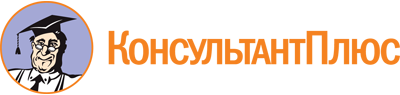 Постановление Правительства Курской области от 28.06.2023 N 705-пп
"Об утверждении Правил предоставления гранта в форме субсидии автономной некоммерческой организации "Центр гражданских и социальных инициатив Курской области" на финансовое обеспечение затрат на реализацию мероприятий по предоставлению грантов некоммерческим неправительственным организациям, участвующим в конкурсе на предоставление грантов Губернатора Курской области на развитие гражданского общества"Документ предоставлен КонсультантПлюс

www.consultant.ru

Дата сохранения: 21.11.2023
 N п/пНаименование мероприятияОбъем расходов регионального оператора - автономной некоммерческой организации "Центр гражданских и социальных инициатив Курской области" в соответствии со сметой расходовСумма доходов регионального оператора - автономной некоммерческой организации "Центр гражданских и социальных инициатив Курской области" от осуществления иной приносящей доход деятельностиРазмер субсидии(гр. 3 - гр. 4)12345ИТОГО